Trustee Role Description & Person Specification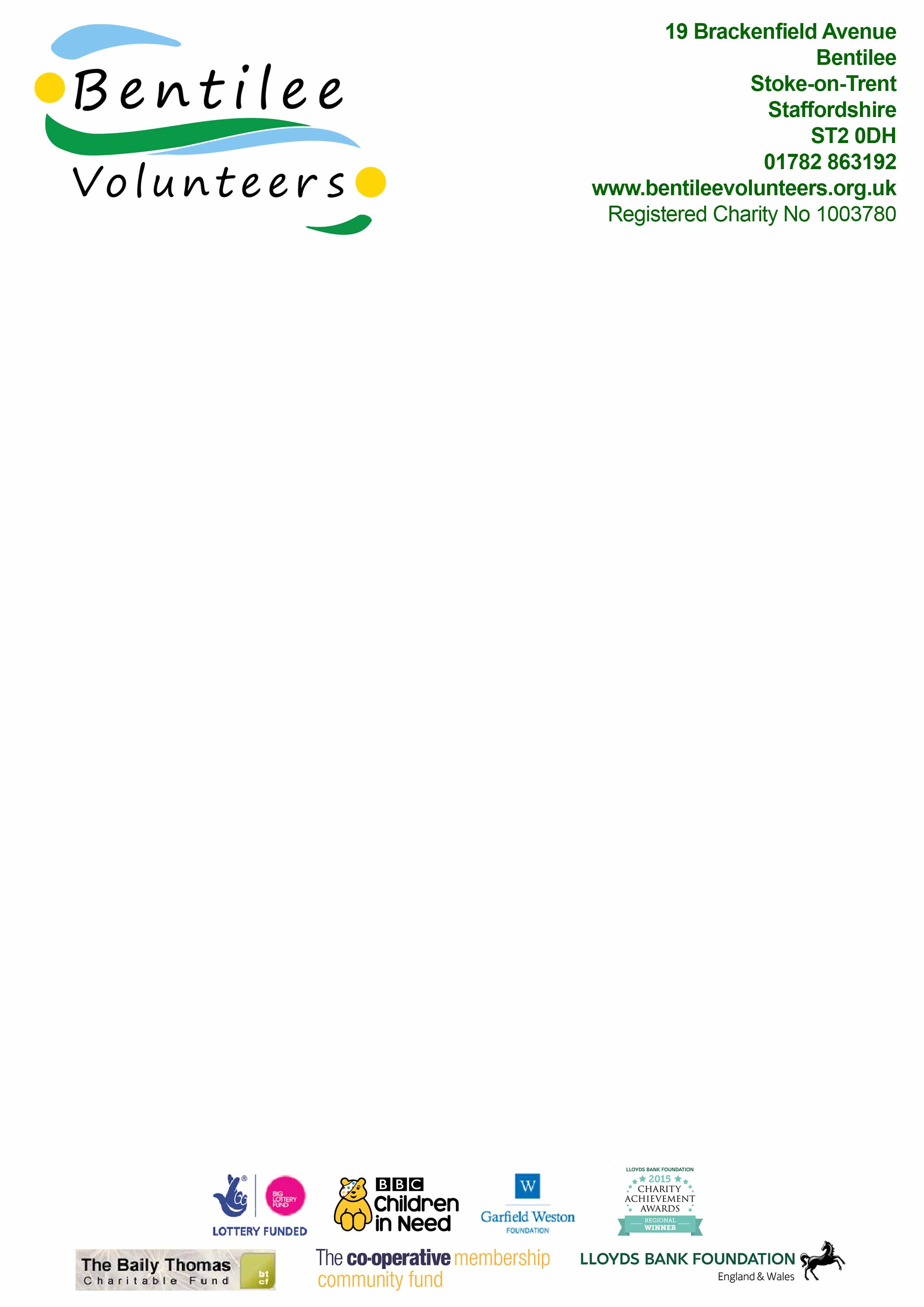 Role TitleTrusteeWhereBentilee Volunteers primarily operates from 19 Brackenfield Avenue, ST2 0DH. We also operate some of our activities and services from the Pavilion on Bentilee Park, Ubberley Road.HoursMinimum requirement to attend monthly executive meetings – 2 hours in duration. Date of meetings given in advanceMain DutiesTrustees have the ultimate responsibility for the administration and assets of the Charity and must therefore act responsibly, reasonably and honestly in all of their activities. Also, the role of Trustees, acting as a body, is to ensure that the charity has a clear direction and purpose to get on with the work it was established to do.General ResponsibilitiesAll trustees must also make sure that:The charity complies with its governing document and complies with charity law requirements and any other laws that may apply Make sure that the charity’s assets are only used to support or carry out its purposes Avoid exposing the charity’s assets, beneficiaries or reputation to any undue riskThere are appropriate procedures and safeguards in place and take reasonable steps to ensure that these are followed At all times to act in the best interests of the charity and its beneficiariesThey declare any conflict of interest A Trustees duties and responsibilities are personal and are to be carried out in the Trustees personal capacity in accordance with his or her conscience and not at the direction of a third party.Personal Qualities and AttributesA demonstrable interest in and commitment to Bentilee Volunteers, its aims and objectives as well as its community, members, staff, volunteers and customers.Be a confident, energetic, caring, resourceful, friendly and motivated individual with a flexible and professional approach Ability to work with integrity and demonstrate good independent judgment as well as being able to share ideas and speak their mindMust be an excellent team player, with good communication skillsUnderstand and accept the legal duties, responsibilities and liabilities of being a trustee.You should also be able to give enough time, thought and energy to your role, for example by preparing for, attending and actively participating in all trustees’ meetings and any sub-committee work As someone responsible for governing a charity, you must take reasonable care and attention in making decisions, making use of your skills and experience and seeking appropriate advice and action when necessaryQualifications, Skills and ExperienceA good standard of English and education is desirablePrior experience of being involved in the voluntary/charity sector as a Trustee/employee/volunteer is preferred, but not necessarySkills or experience in any of the following would be advantageous:Other InfoYou must be at least 16 years old to be a Trustee You must not act as a trustee if you are disqualified under the Charities Act, including if you: have an unspent conviction for an offence involving dishonesty or deception (such as fraud) are bankrupt or have entered into a formal arrangement (e.g. an individual voluntary arrangement) with a creditor have been removed as a company director or charity trustee because of wrongdoing Since we work with vulnerable adults and children it will also be necessary for a Submission for Disclosure to be made to the Disclosure and Barring Service to check for any previous criminal conviction